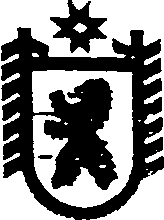 Республика КарелияСОВЕТ ЧЕРНОПОРОЖСКОГО СЕЛЬСКОГО  ПОСЕЛЕНИЯXXXIII  ЗАСЕДАНИЕ   III СОЗЫВАРЕШЕНИЕот 15 ноября 2016 г.  № 90п.Черный ПорогО передаче полномочий контрольно-счетного органа Чернопорожского сельского поселения Контрольно – счетному комитету Сегежского муниципального района по осуществлению внешнего муниципального финансового контроля На основании части 11 статьи 3 Федерального закона от 07 февраля 2011 г. № 6-ФЗ «Об общих принципах организации и деятельности контрольно-счетных органов субъектов Российской Федерации и муниципальных образований», Положения о контрольно-счетном органе Чернопорожского сельского поселения, утвержденного решением Совета Чернопорожского сельского поселения от 21 ноября 2014г. № 45,  Совет  Чернопорожского сельского поселения  решил:1. Передать полномочия контрольно-счетного органа Чернопорожского сельского поселения. Контрольно – счетному комитету Сегежского муниципального района по осуществлению внешнего муниципального финансового контроля.2. Заключить с Советом Сегежского муниципального района Соглашение о передаче Контрольно – счетному комитету Сегежского муниципального района полномочий контрольно-счетного органа Чернопорожского сельского поселения по осуществлению внешнего муниципального финансового контроля согласно приложению.         3. Обнародовать настоящее решение путем размещения официального текста настоящего решения в информационно-телекоммуникационной сети «Интернет» на официальном сайт администрации Чернопорожского сельского поселения http://home.onego.ru/~segadmin/omsu_selo_cherny_porog.htm.4. Настоящее решение вступает в силу с момента его официального опубликования (обнародования)Председатель Совета Чернопорожского сельского поселения		                           М.В.ЖидковаГлава Чернопорожского сельского поселения                                           С.А.Потапов                                                                                                       Приложение  к                                                                                                     решению Совета Сегежского                                                                                                     муниципального района                                                                                                     от 15 ноября 2016г. №  90СОГЛАШЕНИЕ №____о передаче Контрольно-счетному комитету Сегежского муниципального района  полномочий контрольно-счетного органа Чернопорожского сельского поселения по осуществлению внешнего муниципального финансового контроля г.Сегежа								         «    »         2016 г.В целях реализации Бюджетного кодекса РФ, в соответствии с Федеральным законом от 06.10.2003 № 131-ФЗ «Об общих принципах организации местного самоуправления в Российской Федерации», Федеральным законом  от 07.12.2011 № 6-ФЗ «Об общих принципах организации и деятельности контрольно-счетных органов субъектов Российской Федерации и муниципальных образований», Совет Сегежского муниципального района (далее – Совет района) в лице председателя Совета Тюкова Сергея Федоровича, действующего на основании Устава муниципального образования «Сегежский муниципальный район»,  Контрольно-счетный комитет Сегежского муниципального района, в лице председателя Рудковской Татьяны Ивановны, действующей на основании Положения о Контрольно-счетном комитете, Совет Чернопорожского сельского поселения (далее – Совет поселения) в лице  главы поселения Потапова Сергея Анатольевича, действующего на основании Устава муниципального образования «Чернопорожское сельское поселение», далее именуемые «Стороны», заключили настоящее Соглашение о нижеследующем.Предмет Соглашения  1.1. Предметом настоящего Соглашения является передача Контрольно-счетному комитету Сегежского муниципального района (далее – Контрольно-счетный комитет района) полномочий контрольно-счетного органа Чернопорожского сельского поселения (далее – контрольно-счетный орган поселения) по осуществлению внешнего муниципального финансового контроля и передача из бюджета Чернопорожского сельского поселения (далее – поселение) в бюджет Сегежского муниципального района межбюджетных трансфертов на осуществление переданных полномочий.1.2. Контрольно-счетному комитету района передаются полномочия контрольно-счетного органа поселения, установленные федеральными законами, законами Республики Карелия, Уставом муниципального образования «Чернопорожское сельское поселение» и нормативными правовыми актами  поселения.1.3. Внешняя проверка годового отчета об исполнении бюджета поселения и экспертиза проекта бюджета поселения ежегодно включаются в план работы Контрольно-счетного комитета района.1.4.  Другие контрольные и экспертно-аналитические мероприятия включаются в план работы Контрольно-счетного комитета района на основании предложений органов местного самоуправления поселения, представляемых в сроки, установленные для формирования плана работы Контрольно-счетного комитета района. Контрольные и экспертно-аналитические мероприятия в соответствии с настоящим соглашением включаются в план работы Контрольно-счетного комитета района отдельным разделом (подразделом). Количество указанных мероприятий определяется  с учетом наличия возможности кадрового и финансового обеспечения деятельности Контрольно-счетного комитета района в объеме, позволяющем исполнить возложенные на него полномочия. Срок действия Соглашения2.1. Настоящее соглашение вступает в силу 01 января 2017 г и действует по 31 декабря 2017 г.2.2. В случае если решением Совета поселения о бюджете поселения не будут утверждены межбюджетные трансферты бюджету Сегежского муниципального района, предусмотренные настоящим Соглашением, действие Соглашения приостанавливается с начала финансового года до момента утверждения соответствующих межбюджетных трансфертов.2.3. Действие настоящего Соглашения может быть прекращено досрочно по соглашению Сторон либо в случае направления Советом района или Советом поселения другим Сторонам уведомления о расторжении Соглашения.2.4. Соглашение прекращает действие после окончания проводимых в соответствии с ним контрольных и экспертно-аналитических мероприятий, начатых до заключения соглашения (направления уведомления) о прекращении его действия, за исключением случаев, когда соглашением Сторон предусмотрено иное.Порядок определения и предоставления ежегодного объема межбюджетных трансфертов3.1. Объем межбюджетных трансфертов, предоставляемых из бюджета Чернопорожского сельского поселения в бюджет Сегежского муниципального района на осуществление полномочий, предусмотренных настоящим Соглашением, определяется Контрольно-счетным комитетом района расчетным методом. 3.3. Объем межбюджетных трансфертов на 2016 год, определенный в установленном выше порядке, составляет 135 800 (сто тридцать пять тысячи восемьсот) рубля.3.4. Для проведения Контрольно-счетным комитетом района контрольных и экспертно-аналитических внеплановых мероприятий в соответствии с предложениями органов местного самоуправления поселения, может предоставляться дополнительный объем межбюджетных трансфертов, размер которого определяется дополнительным соглашением к настоящему Соглашению.3.6. Перечисление межбюджетных трансфертов в объеме, определенном на 2016 год, осуществляется до 10 числа каждого месяца равными долями от утвержденных годовых плановых назначений, в пределах лимитов бюджетных обязательств, утверждённых в соответствии со сводной бюджетной росписью на 2016 год.  Дополнительный объем межбюджетных трансфертов перечисляется в сроки, установленные дополнительным соглашением.3.7. Расходы бюджета Чернопорожского сельского поселения на предоставление межбюджетных трансфертов и расходы бюджета Сегежского муниципального района, осуществляемые за счет межбюджетных трансфертов, планируются и исполняются по соответствующему разделу бюджетной классификации.3.8. Межбюджетные трансферты зачисляются в бюджет Сегежского муниципального района по соответствующему коду бюджетной классификации доходов. 4. Права и обязанности сторон4.1.Совет района:4.1.1. Устанавливает в муниципальных правовых актах полномочия Контрольно-счетного комитета района по осуществлению предусмотренных настоящим Соглашением полномочий;4.1.2. Определяет штатную численность Контрольно-счетного комитета района с учетом необходимости осуществления предусмотренных настоящим Соглашением полномочий;4.1.3. Вправе устанавливать случаи и порядок использования собственных материальных ресурсов и финансовых средств Сегежского муниципального района для осуществления  предусмотренных настоящим Соглашением полномочий;4.1.4. Получает от Контрольно-счетного комитета района  информацию об осуществлении предусмотренных настоящим Соглашением полномочий и результатах проведенных контрольных и экспертно-аналитических мероприятиях.4.2. Контрольно-счетный комитет  района:4.2.1. Включает в планы своей работы:а) внешнюю проверку годового отчета об исполнении бюджета поселения и экспертизу проекта бюджета поселения;б) в сроки, не противоречащие законодательству – иные контрольные и экспертно-аналитические мероприятия с учетом финансовых средств на их исполнение;4.2.2. Проводит предусмотренные планом своей работы мероприятия в сроки, определенные по согласованию с инициатором проведения мероприятия (если сроки не установлены законодательством);4.2.3. Для подготовки к внешней проверке годового отчета об исполнении бюджета поселения имеет право в течение соответствующего года осуществлять контроль за исполнением бюджета поселения и использованием средств бюджета поселения;4.2.4. Определяет формы, цели, задачи и исполнителей проводимых мероприятий, способы их проведения, проверяемые органы и организации в соответствии со своим регламентом и стандартами внешнего муниципального финансового контроля и с учетом предложений инициатора проведения мероприятия;4.2.5. Имеет право проводить контрольные и экспертно-аналитические мероприятий совместно с другими органами и организациями, с привлечением их специалистов и независимых экспертов;4.2.6. Направляет отчеты и заключения по результатам проведенных мероприятий Совету поселения, вправе направлять указанные материалы иным органам местного самоуправления поселения;4.2.7. Размещает информацию о проведенных мероприятиях на своем официальном сайте в сети «Интернет»;4.2.8. Направляет представления и предписания администрации поселения, другим проверяемым органам и организациям, принимает другие предусмотренные законодательством меры по устранению и предотвращению выявляемых нарушений;4.2.9. При выявлении возможностей по совершенствованию бюджетного процесса, системы управления и распоряжения имуществом, находящимся в собственности поселения, вправе направлять органам местного самоуправления поселения соответствующие предложения;4.2.10. В случае возникновения препятствий для осуществления предусмотренных настоящим Соглашением полномочий может обращаться в Совет поселения с предложениями по их устранению;4.2.11. Обеспечивает использование средств, предусмотренных настоящим Соглашением межбюджетных трансфертов, исключительно на оплату труда своих работников с начислениями и материально-техническое обеспечение своей деятельности;4.2.12. Обеспечивает предоставление Совету поселения, администрации поселения ежегодных отчетов об использовании предусмотренных настоящим Соглашением межбюджетных трансфертов в срок до 20 числа месяца, следующего за отчетным периодом;4.2.13. Ежегодно предоставляет Совету поселения   информацию об осуществлении предусмотренных настоящим Соглашением полномочий;4.2.14. Имеет право приостановить осуществление предусмотренных настоящим Соглашением полномочий в случае невыполнения настоящего Соглашения в части обеспечения перечисления межбюджетных трансфертов в бюджет Сегежского муниципального района.4.3. Совет поселения:4.3.1. Утверждает в решении о бюджете поселения межбюджетные трансферты бюджету Сегежского муниципального района на осуществление переданных полномочий в объеме, определенном в соответствии с предусмотренным настоящим Соглашением порядком, и осуществляет контроль за перечислением их в бюджет Сегежского муниципального района;4.3.2. Направляет в  Контрольно-счетный комитет района  предложения о проведении контрольных и экспертно-аналитических мероприятий, которые могут включать рекомендации по срокам, целям, задачам и исполнителям проводимых мероприятий, способы их проведения, проверяемые органы и организации;4.3.3. Рассматривает отчеты и заключения, а также предложения Контрольно-счетного комитета района по результатам проведения контрольных и экспертно-аналитических мероприятий;4.3.4. Имеет право опубликовывать информацию о проведенных мероприятиях в средствах массовой информации, направлять отчеты и заключения Контрольно-счетного комитета района;4.3.5. Рассматривает обращения Контрольно-счетного комитета района по поводу устранения препятствий для выполнения предусмотренных настоящим Соглашением полномочий, принимает необходимые для их устранения муниципальные правовые акты;4.3.6. Получает отчеты об использовании предусмотренных настоящим Соглашением межбюджетных трансфертов и информацию об осуществлении предусмотренных настоящим Соглашением полномочий;4.3.7. Имеет право приостановить перечисление предусмотренных настоящим Соглашением межбюджетных трансфертов в случае невыполнения  Контрольно-счетным комитетом района своих обязательств.4.4. Стороны имеют право принимать иные меры, необходимые для реализации настоящего Соглашения.5. Ответственность сторон5.1. Стороны несут ответственность за неисполнение (ненадлежащее исполнение) предусмотренных настоящим Соглашением обязанностей, в соответствии с законодательством Российской Федерации и настоящим Соглашением.5.2. В случае неисполнения (ненадлежащего исполнения) Контрольно-счетным комитетом района предусмотренных настоящим Соглашением полномочий, Совет района обеспечивает возврат в бюджет поселения части объема предусмотренных настоящим Соглашением межбюджетных трансфертов, приходящихся на непроведенные  (ненадлежаще проведенные) мероприятия.5.3. Ответственность сторон не наступает в случаях предусмотренного настоящим Соглашением приостановления исполнения переданных полномочий и перечисления межбюджетных трансфертов, а также, если неисполнение (ненадлежащее исполнение) обязанностей было допущено вследствие действий администрации Сегежского муниципального района, администрации поселения или иных третьих лиц.6. Заключительные положения6.1. Изменения и дополнения в настоящее Соглашение могут быть внесены по взаимному согласию Сторон путем составления дополнительного соглашения в письменной форме, являющегося неотъемлемой частью настоящего Соглашения.6.2. Неурегулированные Сторонами споры и разногласия, возникшие при исполнении настоящего Соглашения, подлежат рассмотрению в порядке, предусмотренном законодательством.6.3. Настоящее Соглашение составлено в семи экземплярах, имеющих одинаковую юридическую силу, два экземпляра – Совету поселения, четыре экземпляра – Совету района, один экземпляр – Контрольно-счетному комитету района.Председатель Совета Сегежского муниципального района__________________         С.Ф.Тюков«___» ________________ 2016 г. Глава Чернопорожского сельского  поселения__________________   С.А.Потапов«___» __________________ 2016 г.Председатель Контрольно-счетного комитета Сегежского муниципального района __________________     Т.И.Рудковская«___» _____________ 2016 г.